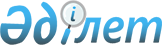 О внесении изменений и дополнений в решение Алматинского областного маслихата от 13 декабря 2019 года № 55-282 "Об областном бюджете Алматинской области на 2020-2022 годы"Решение Алматинского областного маслихата от 3 декабря 2020 года № 63-332. Зарегистрировано Департаментом юстиции Алматинской области 8 декабря 2020 года № 5795
      В соответствии пунктом 4 статьи 106 Бюджетного кодекса Республики Казахстан от 4 декабря 2008 года, с подпунктом 1) пункта 1 статьи 6 Закона Республики Казахстан от 23 января 2001 года "О местном государственном управлении и самоуправлении в Республике Казахстан", Алматинский областной маслихат РЕШИЛ:
      1. Внести в решение Алматинского областного маслихата "Об областном бюджете Алматинской области на 2020-2022 годы" от 13 декабря 2019 года № 55-282 (зарегистрирован в Реестре государственной регистрации нормативных правовых актов № 5371, опубликован 6 января 2020 года в Эталонном контрольном банке нормативных правовых актов Республики Казахстан) следующие изменения и дополнения:
      пункт 1 указанного решения изложить в новой редакции: 
      "1. Утвердить областной бюджет на 2020-2022 годы согласно приложениям 1, 2 и 3 к настоящему решению соответственно, в том числе на 2020 год в следующих объемах:
      1) доходы – 558 919 163 тысячи тенге, в том числе по: 
      налоговым поступлениям – 31 929 883 тысячи тенге;
      неналоговым поступлениям – 2 571 744 тысячи тенге;
      поступлениям от продажи основного капитала – 45 970 тысяч тенге;
      поступлениям трансфертов – 524 371 566 тысяч тенге;
      2) затраты – 568 641 655 тысяч тенге;
      3) чистое бюджетное кредитование – 61 146 222 тысячи тенге, в том числе: 
      бюджетные кредиты – 67 766 275 тысяч тенге;
      погашение бюджетных кредитов – 6 620 053 тысячи тенге;
      4) сальдо по операциям с финансовыми активами – 2 487 644 тысячи тенге, в том числе:
      приобретение финансовых активов – 2 487 644 тысячи тенге;
      5) дефицит (профицит) бюджета – (-) 73 356 358 тысяч тенге;
      6) финансирование дефицита (использование профицита) бюджета – 73 356 358 тысяч тенге.";
      дополнить пунктами 6-1, 6-2:
      "6-1. Предусмотреть в областном бюджете на 2020 год поступления трансфертов из районных бюджетов, бюджетов городов областного значения на компенсацию потерь областного бюджета в связи с изменением законодательства в сумме 5 267 510 тысяч тенге.
      Распределение поступлений трансфертов из районных бюджетов, бюджетов городов областного значения определяется на основании постановления акимата Алматинской области.
      6-2. Учесть, в областном бюджете на 2020 год расходы на компенсацию потерь республиканского бюджета в связи с введением режима чрезвычайного положения в сумме 15 354 487 тысяч тенге.";
      в пункте 8:
      цифры "161 063 230" заменить на цифры "147 676 946";
      цифры "45 893 924" заменить на цифры "49 775 299";
      цифры "5 176 908" заменить на цифры "5 123 339";
      цифры "54 525 577" заменить на цифры "43 267 121";
      цифры "849 044" заменить на цифры "841 021"; 
      цифры "202 851" заменить на цифры "201 255";
      цифры "7 451 850" заменить на цифры "1 860 624";
      после строки "субсидирование развития семеноводства – 200 000 тысяч тенге;" дополнить следующими строками:
      "выплату премии сотрудникам органов внутренних дел за работу в период особого режима несения службы, связанного с распространением коронавирусной инфекции COVID-19 – 366 940 тысяч тенге;
      увеличение оплаты труда педагогов государственных организаций среднего и дополнительного образования в сфере физической культуры и спорта – 604 097 тысяч тенге;
      изъятие земельных участков для государственных нужд – 972 302 тысячи тенге;";
      строку: "субсидирование в рамках страхования и гарантирования займов субъектов агропромышленного комплекса – 1 500 000 тысяч тенге;" исключить;
      цифры "8 998 906" заменить на цифры "11 799 917";
      цифры "5 161 011" заменить на цифры "2 360 000";
      строку: "возмещение физическим и юридическим лицам затрат на закладку и выращивание уничтоженных плодово-ягодных культур, зараженных бактериальным ожогом плодовых – 122 627 тысяч тенге;" исключить; 
      цифры "10 746 338" заменить на цифры "10 070 837";
      в пункте 9:
      цифры "33 603 259" заменить на цифры "32 573 109";
      цифры "8 983 627" заменить на цифры "8 833 627";
      цифры "2 864 736" заменить на цифры "2 864 735";
      цифры "3 595 833" заменить на цифры "2 921 961";
      цифры "2 845 915" заменить на цифры "2 639 638";
      в пункте 11:
      цифры "6 672 450" заменить на цифры "6 897 492";
      в пункте 12:
      цифры "88 796 416" заменить на цифры "70 877 273";
      цифры "10 367 292" заменить на цифры "9 111 550";
      цифры "78 429 124" заменить на цифры "61 765 723";
      в пункте 13:
      после строки: "изготовление технических паспортов по ирригационным системам;" дополнить следующими строками: 
      "увеличение оплаты труда педагогов государственных организаций среднего и дополнительного образования в сфере физической культуры и спорта;
      изъятие земельных участков для государственных нужд;";
      в пункте 16:
      цифры "957 309" заменить на цифры "954 776";
      в пункте 17:
      цифры "27 003 684" заменить на цифры "26 854 324".
      2. Приложение 1 к указанному решению изложить в новой редакции согласно приложению к настоящему решению.
      3. Контроль за исполнением настоящего решения возложить на постоянную комиссию областного маслихата "По вопросам бюджета, тарифной политики и обеспечения соблюдения законности".
      4. Настоящее решение вводится в действие с 1 января 2020 года. Областной бюджет Алматинской области на 2020 год
					© 2012. РГП на ПХВ «Институт законодательства и правовой информации Республики Казахстан» Министерства юстиции Республики Казахстан
				
      Председатель сессии Алматинского

      областного маслихата

А. Алпысбаев

      Исполняющий обязанности секретаря

      Алматинского областного маслихата

С. Муканов
Приложение к решению Алматинского областного маслихата от 3 декабря 2020 года № 63-332Приложение 1 к решению маслихата Алматинской области от 13 декабря 2019 года № 55-282 "Об областном бюджете Алматинской области на 2020-2021 годы"
Категория 
Категория 
Категория 
Категория 
Сумма, тысяч тенге
Класс
Класс
Класс
Сумма, тысяч тенге
Подкласс
Подкласс
Сумма, тысяч тенге
Наименование
Сумма, тысяч тенге
I. Доходы
558 919 163
1
Налоговые поступления
31 929 883
01
Подоходный налог
27 684 389
2
Индивидуальный подоходный налог
27 684 389
03
Социальный налог
2 233 810
1
Социальный налог
2 233 810
05
Внутренние налоги на товары, работы и услуги
2 011 684
3
Поступления за использование природных и других ресурсов
1 781 597
4
Сборы за ведение предпринимательской и профессиональной деятельности
230 087
2
Неналоговые поступления
2 571 744
01
Доходы от государственной собственности
219 177
5
Доходы от аренды имущества, находящегося в государственной собственности
54 819
7
Вознаграждения по кредитам, выданным из государственного бюджета
164 358
04
Штрафы, пени, санкции, взыскания, налагаемые государственными учреждениями, финансируемыми из государственного бюджета, а также содержащимися и финансируемыми из бюджета (сметы расходов) Национального Банка Республики Казахстан
2 216 447
1
Штрафы, пени, санкции, взыскания, налагаемые государственными учреждениями, финансируемыми из государственного бюджета, а также содержащимися и финансируемыми из бюджета (сметы расходов) Национального Банка Республики Казахстан, за исключением поступлений от предприятий нефтяного сектора
2 216 447
06
Прочие неналоговые поступления
136 120
1
Прочие неналоговые поступления
136 120
3
Поступления от продажи основного капитала
45 970
01
Продажа государственного имущества, закрепленного за государственными учреждениями
45 970
1
Продажа государственного имущества, закрепленного за государственными учреждениями
45 970
4
Поступления трансфертов
524 371 566
01
Трансферты из нижестоящих органов государственного управления 
143 337 082
2
Трансферты из районных (городских) бюджетов
143 337 082
02
Трансферты из вышестоящих органов государственного управления
381 034 484
1
Трансферты из республиканского бюджета
381 034 484
Функциональная группа
Функциональная группа
Функциональная группа
Функциональная группа
Функциональная группа
 

Сумма, 

тысяч тенге
Функциональная подгруппа
Функциональная подгруппа
Функциональная подгруппа
Функциональная подгруппа
 

Сумма, 

тысяч тенге
Администратор бюджетных программ
Администратор бюджетных программ
Администратор бюджетных программ
 

Сумма, 

тысяч тенге
Программа
Программа
 

Сумма, 

тысяч тенге
Наименование
 

Сумма, 

тысяч тенге
II. Затраты
568 641 655
01
Государственные услуги общего характера
4 651 241
1
Представительные, исполнительные и другие органы, выполняющие общие функции государственного управления
3 226 853
110
Аппарат маслихата области
74 493
001
Услуги по обеспечению деятельности маслихата области
74 415
003
Капитальные расходы государственного органа
78
120
Аппарат акима области
2 839 494
001
Услуги по обеспечению деятельности акима области
2 425 218
004
Капитальные расходы государственного органа 
234 354
007
Капитальные расходы подведомственных государственных учреждений и организаций
44 557
009
Обеспечение и проведение выборов акимов городов районного значения, сел, поселков, сельских округов
33 861
013
Обеспечение деятельности Ассамблеи народа Казахстана области
101 504
282
Ревизионная комиссия области
276 251
001
Услуги по обеспечению деятельности ревизионной комиссии области 
275 001
003
Капитальные расходы государственного органа
1 250
263
Управление внутренней политики области
36 615
075
Обеспечение деятельности Ассамблеи народа Казахстана области
36 615
2
Финансовая деятельность
301 055
257
Управление финансов области
232 381
001
Услуги по реализации государственной политики в области исполнения местного бюджета и управления коммунальной собственностью
167 591
009
Приватизация, управление коммунальным имуществом, постприватизационная деятельность и регулирование споров, связанных с этим
16 683
013
Капитальные расходы государственного органа 
1 107
028
Приобретение имущества в коммунальную собственность
47 000
718
Управление государственных закупок области
68 674
001
Услуги по реализации государственной политики в области государственных закупок на местном уровне
67 154
003
Капитальные расходы государственного органа
1 520
5
Планирование и статистическая деятельность
810 556
258
Управление экономики и бюджетного планирования области 
810 556
001
Услуги по реализации государственной политики в области формирования и развития экономической политики, системы государственного планирования 
294 210
005
Капитальные расходы государственного органа 
1 572
113
Целевые текущие трансферты нижестоящим бюджетам
514 774
9
Прочие государственные услуги общего характера
312 777
269
Управление по делам религий области
312 777
001
Услуги по реализации государственной политики в сфере религиозной деятельности на местном уровне
63 104
003
Капитальные расходы государственного органа 
1 104
004
Капитальные расходы подведомственных государственных учреждений и организаций
10 492
005
Изучение и анализ религиозной ситуации в регионе
238 077
02
Оборона
3 483 921
1
Военные нужды
249 577
120
Аппарат акима области
249 577
010
Мероприятия в рамках исполнения всеобщей воинской обязанности
80 293
011
Подготовка территориальной обороны и территориальная оборона областного масштаба
169 284
2
Организация работы по чрезвычайным ситуациям
3 234 344
271
Управление строительства области
1 246 512
036
Проведение работ по инженерной защите населения, объектов и территории от природных и стихийных бедствий
1 246 512
287
Территориальный орган, уполномоченных органов в области чрезвычайных ситуаций природного и техногенного характера, гражданской обороны, финансируемый из областного бюджета
1 987 832
002
Капитальные расходы территориального органа и подведомственных государственных учреждений
835 810
004
Предупреждение и ликвидация чрезвычайных ситуаций областного масштаба
108 665
113
Целевые текущие трансферты нижестоящим бюджетам
1 043 357
03
Общественный порядок, безопасность, правовая, судебная, уголовно-исполнительная деятельность
14 164 553
1
Правоохранительная деятельность
14 164 553
252
Исполнительный орган внутренних дел, финансируемый из областного бюджета
13 605 000
001
Услуги по реализации государственной политики в области обеспечения охраны общественного порядка и безопасности на территории области
11 073 473
003
Поощрение граждан, участвующих в охране общественного порядка
1 273
006
Капитальные расходы государственного органа
2 530 254
271
Управление строительства области
559 553
003
Развитие объектов органов внутренних дел 
559 553
04
Образование
172 431 092
2
Начальное, основное среднее и общее среднее образование
24 713 114
261
Управление образования области
4 784 042
003
Общеобразовательное обучение по специальным образовательным учебным программам
1 703 553
006
Общеобразовательное обучение одаренных детей в специализированных организациях образования
3 060 559
055
Дополнительное образование для детей
19 930
271
Управление строительства области
16 083 217
079
Целевые трансферты на развитие районным (городов областного значения) бюджетам на строительство и реконструкцию объектов начального, основного среднего и общего среднего образования
13 855 379
086
Строительство и реконструкция объектов начального, основного среднего и общего среднего образования
2 227 838
285
Управление физической культуры и спорта области
3 845 855
006
Дополнительное образование для детей и юношества по спорту
2 968 080
007
Общеобразовательное обучение одаренных в спорте детей в специализированных организациях образования
877 775
4
Техническое и профессиональное, послесреднее образование
13 040 879
253
Управление здравоохранения области
585 189
043
Подготовка специалистов в организациях технического и профессионального, послесреднего образования
585 189
261
Управление образования области
12 455 690
024
Подготовка специалистов в организациях технического и профессионального образования
12 455 690
5
Переподготовка и повышения квалификации специалистов
1 894 082
120
Аппарат акима области
6 708
019
Обучение участников избирательного процесса
6 708
253
Управление здравоохранения области
107 928
003
Повышение квалификации и переподготовка кадров
107 928
261
Управление образования области
1 779 446
052
Повышение квалификации, подготовка и переподготовка кадров в рамках Государственной программы развития продуктивной занятости и массового предпринимательства на 2017 – 2021 годы "Еңбек"
1 779 446
6
Высшее и послевузовское образования
761 952
253
Управление здравоохранения области
131 761
057
Подготовка специалистов с высшим, послевузовским образованием и оказание социальной поддержки обучающимся
131 761
261
Управление образования области
630 191
057
Подготовка специалистов с высшим, послевузовским образованием и оказание социальной поддержки обучающимся
630 191
9
Прочие услуги в области образования
132 021 065
261
Управление образования области
132 021 065
001
Услуги по реализации государственной политики на местном уровне в области образования 
169 081
004
Информатизация системы образования в областных государственных учреждениях образования 
942 498
005
Приобретение и доставка учебников, учебно-методических комплексов для областных государственных учреждений образования
64 599
007
Проведение школьных олимпиад, внешкольных мероприятий и конкурсов областного масштаба
239 780
011
Обследование психического здоровья детей и подростков и оказание психолого-медико-педагогической консультативной помощи населению
280 467
012
Реабилитация и социальная адаптация детей и подростков с проблемами в развитии
675 038
013
Капитальные расходы государственного органа
5 310
029
Методическая работа
404 647
067
Капитальные расходы подведомственных государственных учреждений и организаций
5 482 225
113
Целевые текущие трансферты нижестоящим бюджетам
123 757 420
05
Здравоохранение
32 346 194
2
Охрана здоровья населения
15 537 855
253
Управление здравоохранения области
3 522 927
006
Услуги по охране материнства и детства
357 750
007
Пропаганда здорового образа жизни
139 417
041
Дополнительное обеспечение гарантированного объема бесплатной медицинской помощи по решению местных представительных органов областей
2 581 644
042
Проведение медицинской организацией мероприятий, снижающих половое влечение, осуществляемые на основании решения суда
535
050
Возмещение лизинговых платежей по санитарному транспорту, приобретенных на условиях финансового лизинга
443 581
271
Управление строительства области
12 014 928
026
Сейсмоусиление объектов здравоохранения 
292 837
038
Строительство и реконструкция объектов здравоохранения 
11 722 091
3
Специализированная медицинская помощь
4 960 126
253
Управление здравоохранения области
4 960 126
027
Централизованный закуп и хранение вакцин и других медицинских иммунобиологических препаратов для проведения иммунопрофилактики населения
4 960 126
4
Поликлиники
102 704
253
Управление здравоохранения области
102 704
039
Оказание амбулаторно-поликлинических услуг и медицинских услуг субъектами сельского здравоохранения, за исключением оказываемой за счет средств республиканского бюджета, и оказание услуг Call-центрами
102 704
5
Другие виды медицинской помощи
56 920
253
Управление здравоохранения области
56 920
029
Областные базы спецмедснабжения
56 920
9
Прочие услуги в области здравоохранения
11 688 589
253
Управление здравоохранения области
11 688 589
001
Услуги по реализации государственной политики на местном уровне в области здравоохранения
122 057
008
Реализация мероприятий по профилактике и борьбе со СПИД в Республике Казахстан
172 203
016
Обеспечение граждан бесплатным или льготным проездом за пределы населенного пункта на лечение
12 408
018
Информационно-аналитические услуги в области здравоохранения
927 954
030
Капитальные расходы государственных органов здравоохранения 
1 700
033
Капитальные расходы медицинских организаций здравоохранения
10 452 267
06
Социальная помощь и социальное обеспечение
32 138 057
1
Социальное обеспечение
4 735 659
256
Управление координации занятости и социальных программ области
3 978 655
002
Предоставление специальных социальных услуг для престарелых и инвалидов в медико-социальных учреждениях (организациях) общего типа, в центрах оказания специальных социальных услуг, в центрах социального обслуживания
872 098
013
Предоставление специальных социальных услуг для инвалидов с психоневрологическими заболеваниями, в психоневрологических медико-социальных учреждениях (организациях), в центрах оказания специальных социальных услуг, в центрах социального обслуживания
2 094 740
014
Предоставление специальных социальных услуг для престарелых, инвалидов, в том числе детей-инвалидов, в реабилитационных центрах
348 321
015
Предоставление специальных социальных услуг для детей-инвалидов с психоневрологическими патологиями в детских психоневрологических медико-социальных учреждениях (организациях), в центрах оказания специальных социальных услуг, в центрах социального обслуживания
663 496
261
Управление образования области
712 111
015
Социальное обеспечение сирот, детей, оставшихся без попечения родителей
600 957
037
Социальная реабилитация
111 154
271
Управление строительства области
44 893
039
Строительство и реконструкция объектов социального обеспечения
44 893
2
Социальная помощь
1 564 322
256
Управление координации занятости и социальных программ области
1 564 322
003
Социальная поддержка инвалидов
1 564 322
9
Прочие услуги в области социальной помощи и социального обеспечения
25 838 076
256
Управление координации занятости и социальных программ области
25 727 172
001
Услуги по реализации государственной политики на местном уровне в области обеспечения занятости и реализации социальных программ для населения
136 750
007
Капитальные расходы государственного органа 
5 228
018
Размещение государственного социального заказа в неправительственных организациях
150 858
019
Реализация текущих мероприятий, направленных на развитие рынка труда в рамках Государственной программы развития продуктивной занятости и массового предпринимательства на 2017 – 2021 годы "Еңбек"
5 524
044
Реализация миграционных мероприятий на местном уровне
5 950
046
Обеспечение прав и улучшение качества жизни инвалидов в Республике Казахстан
3 030
053
Услуги по замене и настройке речевых процессоров к кохлеарным имплантам
161 700
067
Капитальные расходы подведомственных государственных учреждений и организаций
97 162
113
Целевые текущие трансферты нижестоящим бюджетам
25 160 970
263
Управление внутренней политики области
29 521
077
Обеспечение прав и улучшение качества жизни инвалидов в Республике Казахстан
29 521
270
Управление по инспекции труда области
81 383
001
Услуги по реализации государственной политики в области регулирования трудовых отношений на местном уровне
75 264
003
Капитальные расходы государственного органа 
6 119
07
Жилищно-коммунальное хозяйство
41 365 640
1
Жилищное хозяйство
25 448 702
271
Управление строительства области
25 447 417
014
Целевые трансферты на развитие районным (городов областного значения) бюджетам на строительство и (или) реконструкцию жилья коммунального жилищного фонда
15 251 261
027
Целевые трансферты на развитие районным (городов областного значения) бюджетам на развитие и (или) обустройство инженерно-коммуникационной инфраструктуры
10 196 156
279
Управление энергетики и жилищно-коммунального хозяйства области
1 285
026
Проведение энергетического аудита многоквартирных жилых домов 
1 285
2
Коммунальное хозяйство
15 916 938
271
Управление строительства области
203 522
030
Развитие коммунального хозяйства
203 522
279
Управление энергетики и жилищно-коммунального хозяйства области
15 713 416
001
Услуги по реализации государственной политики на местном уровне в области энергетики и жилищно-коммунального хозяйства
163 067
004
Газификация населенных пунктов
59 543
005
Капитальные расходы государственного органа 
73
010
Целевые трансферты на развитие районным (городов областного значения) бюджетам на развитие системы водоснабжения и водоотведения
3 990 395
030
Целевые трансферты на развитие районным (городов областного значения) бюджетам на развитие системы водоснабжения и водоотведения в сельских населенных пунктах
4 262 523
032
Субсидирование стоимости услуг по подаче питьевой воды из особо важных групповых и локальных систем водоснабжения, являющихся безальтернативными источниками питьевого водоснабжения
30 043
067
Капитальные расходы подведомственных государственных учреждений и организаций
3 180
113
Целевые текущие трансферты нижестоящим бюджетам
3 786 291
114
Целевые трансферты на развитие нижестоящим бюджетам
3 418 301
08
Культура, спорт, туризм и информационное пространство
23 892 464
1
Деятельность в области культуры
2 350 658
271
Управление строительства области
23 237
016
Развитие объектов культуры
23 237
273
Управление культуры, архивов и документации области
2 327 421
005
Поддержка культурно-досуговой работы
558 341
007
Обеспечение сохранности историко-культурного наследия и доступа к ним
800 068
008
Поддержка театрального и музыкального искусства
969 012
2
Спорт
10 549 157
271
Управление строительства области
2 428 913
017
Развитие объектов спорта 
2 428 913
285
Управление физической культуры и спорта области
8 120 244
001
Услуги по реализации государственной политики на местном уровне в сфере физической культуры и спорта
61 197
002
Проведение спортивных соревнований на областном уровне
235 867
003
Подготовка и участие членов областных сборных команд по различным видам спорта на республиканских и международных спортивных соревнованиях
6 327 226
005
Капитальные расходы государственного органа
540
032
Капитальные расходы подведомственных государственных учреждений и организаций
822 949
113
Целевые текущие трансферты нижестоящим бюджетам
672 465
3
Информационное пространство
3 987 786
263
Управление внутренней политики области
1 871 111
007
Услуги по проведению государственной информационной политики 
1 871 111
264
Управление по развитию языков области
244 910
001
Услуги по реализации государственной политики на местном уровне в области развития языков
72 199
002
Развитие государственного языка и других языков народа Казахстана
157 965
003
Капитальные расходы государственного органа 
1 746
032
Капитальные расходы подведомственных государственных учреждений и организаций
13 000
273
Управление культуры, архивов и документации области
589 183
009
Обеспечение функционирования областных библиотек
153 861
010
Обеспечение сохранности архивного фонда
435 322
743
Управление цифровых технологий области
1 282 582
001
Услуги по реализации государственной политики на местном уровне в области информатизации, оказания государственных услуг и проектного управления области
84 597
003
Капитальные расходы государственного органа
325 866
008
Обеспечение деятельности государственного учреждения "Центр информационных технологий"
835 147
032
Капитальные расходы подведомственных государственных учреждений и организаций
36 972
4
Туризм
240 600
284
Управление туризма области
240 600
001
Услуги по реализации государственной политики на местном уровне в сфере туризма
50 713
003
Капитальные расходы государственного органа 
110
004
Регулирование туристической деятельности
189 777
9
Прочие услуги по организации культуры, спорта, туризма и информационного пространства
6 764 263
263
Управление внутренней политики области
284 338
001
Услуги по реализации государственной внутренней политики на местном уровне 
265 938
032
Капитальные расходы подведомственных государственных учреждений и организаций
18 400
273
Управление культуры, архивов и документации области
5 858 526
001
Услуги по реализации государственной политики на местном уровне в области культуры и управления архивным делом
66 346
032
Капитальные расходы подведомственных государственных учреждений и организаций
264 749
113
Целевые текущие трансферты нижестоящим бюджетам
5 527 431
283
Управление по вопросам молодежной политики области
621 399
001
Услуги по реализации молодежной политики на местном уровне
44 454
005
Реализация мероприятий в сфере молодежной политики
543 985
032
Капитальные расходы подведомственных государственных учреждений и организаций
32 960
09
Топливно-энергетический комплекс и недропользование
9 208 428
1
Топливо и энергетика
3 904 387
279
Управление энергетики и жилищно-коммунального хозяйства области
3 904 387
050
Субсидирование затрат энергопроизводящих организаций на приобретение топлива для бесперебойного проведения отопительного сезона
3 559 227
081
Организация и проведение поисково-разведочных работ на подземные воды для хозяйственно-питьевого водоснабжения населенных пунктов
345 160
9
Прочие услуги в области топливно-энергетического комплекса и недропользования
5 304 041
279
Управление энергетики и жилищно-коммунального хозяйства области
5 304 041
071
Развитие газотранспортной системы
5 304 041
10
Сельское, водное, лесное, рыбное хозяйство, особо охраняемые природные территории, охрана окружающей среды и животного мира, земельные отношения
53 127 300
1
Сельское хозяйство
46 479 267
255
Управление сельского хозяйства области
40 020 581
001
Услуги по реализации государственной политики на местном уровне в сфере сельского хозяйства
181 300
002
Субсидирование развития семеноводства
1 487 200
003
Капитальные расходы государственных органов
452
006
Субсидирование производства приоритетных культур
3 316 115
008
Субсидирование стоимости пестицидов, биоагентов (энтомофагов), предназначенных для проведения обработки против вредных и особо опасных вредных организмов с численностью выше экономического порога вредоносности и карантинных объектов
527 646
014
Субсидирование стоимости услуг по доставке воды сельскохозяйственным товаропроизводителям
616 176
019
Услуги по распространению и внедрению инновационного опыта
10 000
021
Содержание и ремонт государственных пунктов искусственного осеменения животных, заготовки животноводческой продукции и сырья, площадок по убою сельскохозяйственных животных, специальных хранилищ (могильников) пестицидов, ядохимикатов и тары из-под них
13 423
029
Мероприятия по борьбе с вредными организмами сельскохозяйственных культур
144 997
045
Определение сортовых и посевных качеств семенного и посадочного материала
61 056
046
Государственный учет и регистрация тракторов, прицепов к ним, самоходных сельскохозяйственных, мелиоративных и дорожно-строительных машин и механизмов
34 000
047
Субсидирование стоимости удобрений (за исключением органических)
1 913 836
050
Возмещение части расходов, понесенных субъектом агропромышленного комплекса, при инвестиционных вложениях
11 799 917
053
Субсидирование развития племенного животноводства, повышение продуктивности и качества продукции животноводства
16 268 459
054
Субсидирование заготовительным организациям в сфере агропромышленного комплекса суммы налога на добавленную стоимость, уплаченного в бюджет, в пределах исчисленного налога на добавленную стоимость
100 000
055
Субсидирование процентной ставки по кредитным и лизинговым обязательствам в рамках направления по финансовому оздоровлению субъектов агропромышленного комплекса
5 260
056
Субсидирование ставок вознаграждения при кредитовании, а также лизинге на приобретение сельскохозяйственных животных, техники и технологического оборудования
2 360 000
057
Субсидирование затрат перерабатывающих предприятий на закуп сельскохозяйственной продукции для производства продуктов ее глубокой переработки в сфере животноводства
1 081 782
059
Субсидирование затрат ревизионных союзов сельскохозяйственных кооперативов на проведение внутреннего аудита сельскохозяйственных кооперативов
16 365
060
Частичное гарантирование по микрокредитам в рамках Государственной программы развития продуктивной занятости и массового предпринимательства на 2017 – 2021 годы "Еңбек"
29 633
061
Субсидирование операционных затрат микрофинансовых организаций в рамках Государственной программы развития продуктивной занятости и массового предпринимательства на 2017 – 2021 годы "Еңбек"
8 000
113
Целевые текущие трансферты нижестоящим бюджетам
44 964
271
Управление строительства области
2 816 312
020
Развитие объектов сельского хозяйства
2 816 312
719
Управление ветеринарии области
3 642 374
001
Услуги по реализации государственной политики на местном уровне в сфере ветеринарии 
130 511
003
Капитальные расходы государственного органа
5 851
010
Организация отлова и уничтожения бродячих собак и кошек
99 951
011
Возмещение владельцам стоимости обезвреженных (обеззараженных) и переработанных без изъятия животных, продукции и сырья животного происхождения, представляющих опасность для здоровья животных и человека
69 045
012
Проведения ветеринарных мероприятий по профилактике и диагностике энзоотических болезней животных
589
013
Проведение мероприятий по идентификации сельскохозяйственных животных
244 600
014
Провдение противоэпизоотических мероприятий
3 058 837
015
Капитальные расходы подведомственных государственных учреждений и организаций
21 161
028
Услуги по транспортировке ветеринарных препаратов до пункта временного хранения
8 966
030
Централизованный закуп ветеринарных препаратов по профилактике и диагностике энзоотических болезней животных, услуг по их профилактике и диагностике, организация их хранения и транспортировки (доставки) 
920
113
Целевые текущие трансферты нижестоящим бюджетам
1 943
2
Водное хозяйство
1 848 891
254
Управление природных ресурсов и регулирования природопользования области
18 241
002
Установление водоохранных зон и полос водных объектов
18 241
255
Управление сельского хозяйства области
1 830 650
069
Восстановление особо аварийных водохозяйственных сооружений и гидромелиоративных систем
1 830 650
3
Лесное хозяйство
1 829 935
254
Управление природных ресурсов и регулирования природопользования области
1 829 935
005
Охрана, защита, воспроизводство лесов и лесоразведение
1 779 204
006
Охрана животного мира
50 731
4
Рыбное хозяйство
36 713
255
Управление сельского хозяйства области
36 713
034
Cубсидирование повышения продуктивности и качества товарного рыбоводства
36 713
5
Охрана окружающей среды
1 082 517
254
Управление природных ресурсов и регулирования природопользования области
1 079 164
001
Услуги по реализации государственной политики в сфере охраны окружающей среды на местном уровне
121 616
008
Мероприятия по охране окружающей среды
657 267
013
Капитальные расходы государственного органа 
2 772
022
Развитие объектов охраны окружающей среды
84 893
032
Капитальные расходы подведомственных государственных учреждений и организаций
212 616
279
Управление энергетики и жилищно-коммунального хозяйства области
3 353
027
Развитие объектов охраны окружающей среды
3 353
6
Земельные отношения
1 149 977
251
Управление земельных отношений области
1 068 712
001
Услуги по реализации государственной политики в области регулирования земельных отношений на территории области
66 222
003
Регулирование земельных отношений
30 000
010
Капитальные расходы государственного органа 
188
113
Целевые текущие трансферты нижестоящим бюджетам
972 302
725
Управление по контролю за использованием и охраной земель области
81 265
001
Услуги по реализации государственной политики на местном уровне в сфере контроля за использованием и охраной земель
78 265
003
Капитальные расходы государственного органа 
3 000
9
Прочие услуги в области сельского, водного, лесного, рыбного хозяйства, охраны окружающей среды и земельных отношений
700 000
266
Управление предпринимательства и индустриально-инновационного развития области
700 000
035
Формирование региональных стабилизационных фондов продовольственных товаров
700 000
11
Промышленность, архитектурная, градостроительная и строительная деятельность
3 593 562
2
Архитектурная, градостроительная и строительная деятельность
3 593 562
271
Управление строительства области
2 772 252
001
Услуги по реализации государственной политики на местном уровне в области строительства
108 654
113
Целевые текущие трансферты нижестоящим бюджетам
558 514
114
Целевые трансферты на развитие нижестоящим бюджетам
2 105 084
272
Управление архитектуры и градостроительства области
734 387
001
Услуги по реализации государственной политики в области архитектуры и градостроительства на местном уровне
60 408
002
Разработка комплексных схем градостроительного развития и генеральных планов населенных пунктов
668 378
004
Капитальные расходы государственного органа 
5 601
724
Управление государственного архитектурно-строительного контроля области
86 923
001
Услуги по реализации государственной политики на местном уровне в сфере государственного архитектурно-строительного контроля
82 540
003
Капитальные расходы государственного органа 
4 383
12
Транспорт и коммуникации
31 070 839
1
Автомобильный транспорт
26 854 324
268
Управление пассажирского транспорта и автомобильных дорог области
26 854 324
002
Развитие транспортной инфраструктуры
6 922 378
003
Обеспечение функционирования автомобильных дорог
6 203 188
025
Капитальный и средний ремонт автомобильных дорог областного значения и улиц населенных пунктов
13 728 758
4
Воздушный транспорт
817 715
268
Управление пассажирского транспорта и автомобильных дорог области
817 715
004
Субсидирование регулярных внутренних авиаперевозок по решению местных исполнительных органов
817 715
9
Прочие услуги в сфере транспорта и коммуникаций
3 398 800
268
Управление пассажирского транспорта и автомобильных дорог области
3 398 800
001
Услуги по реализации государственной политики на местном уровне в области транспорта и коммуникаций 
78 886
005
Субсидирование пассажирских перевозок по социально значимым межрайонным (междугородним) сообщениям
85 000
011
Капитальные расходы государственного органа 
469
113
Целевые текущие трансферты нижестоящим бюджетам
3 212 465
114
Целевые трансферты на развитие нижестоящим бюджетам
21 980
13
Прочие
20 176 328
3
Поддержка предпринимательской деятельности и защита конкуренции
8 769 809
266
Управление предпринимательства и индустриально-инновационного развития области
8 769 809
005
Поддержка частного предпринимательства в рамках Государственной программы поддержки и развития бизнеса "Дорожная карта бизнеса - 2025"
72 000
008
Поддержка предпринимательской деятельности
375 000
010
Субсидирование процентной ставки по кредитам в рамках Государственной программы поддержки и развития бизнеса "Дорожная карта бизнеса - 2025"
2 835 725
011
Частичное гарантирование кредитов малому и среднему бизнесу в рамках Государственной программы поддержки и развития бизнеса "Дорожная карта бизнеса - 2025"
1 361 899
027
Частичное гарантирование по микрокредитам в рамках Государственной программы развития продуктивной занятости и массового предпринимательства на 2017 – 2021 годы "Еңбек"
40 000
028
Реализация текущих мероприятий в рамках Государственной программы поддержки и развития бизнеса "Дорожная карта бизнеса - 2025"
14 903
051
Развитие индустриальной инфраструктуры в рамках Государственной программы поддержки и развития бизнеса "Дорожная карта бизнеса - 2025"
3 920 282
082
Предоставление государственных грантов молодым предпринимателям для реализации новых бизнес-идей в рамках Государственной программы поддержки и развития бизнеса "Дорожная карта бизнеса-2025"
150 000
9
Прочие
11 406 519
253
Управление здравоохранения области
2 030 447
058
Реализация мероприятий по социальной и инженерной инфраструктуре в сельских населенных пунктах в рамках проекта "Ауыл-Ел бесігі"
1 222 983
096
Выполнение государственных обязательств по проектам государственно-частного партнерства
807 464
256
Управление координации занятости и социальных программ области
57 868
096
 Выполнение государственных обязательств по проектам государственно-частного партнерства 
57 868
257
Управление финансов области
2 268 967
012
Резерв местного исполнительного органа области
2 268 967
258
Управление экономики и бюджетного планирования области 
489 600
003
Разработка или корректировка, а также проведение необходимых экспертиз технико-экономических обоснований местных бюджетных инвестиционных проектов и конкурсных документаций проектов государственно-частного партнерства, концессионных проектов, консультативное сопровождение проектов государственно-частного партнерства и концессионных проектов
489 600
261
Управление образования области
1 517 870
096
Выполнение государственных обязательств по проектам государственно-частного партнерства 
1 517 870
266
Управление предпринимательства и индустриально-инновационного развития области
169 087
001
Услуги по реализации государственной политики на местном уровне в области развития предпринимательства и индустриально-инновационной деятельности
161 517
032
Капитальные расходы подведомственных государственных учреждений и организаций
7 570
271
Управление строительства области
2 875 946
096
Выполнение государственных обязательств по проектам государственно-частного партнерства 
421 865
097
Развитие социальной и инженерной инфраструктуры в сельских населенных пунктах в рамках проекта "Ауыл-Ел бесігі"
2 454 081
279
Управление энергетики и жилищно-коммунального хозяйства области
799 616
096
Выполнение государственных обязательств по проектам государственно-частного партнерства 
799 616
285
Управление физической культуры и спорта области
1 197 118
096
 Выполнение государственных обязательств по проектам государственно-частного партнерства 
1 197 118
14
Обслуживание долга
178 923
1
Обслуживание долга
178 923
257
Управление финансов области
178 923
004
Обслуживание долга местных исполнительных органов 
160 153
016
Обслуживание долга местных исполнительных органов по выплате вознаграждений и иных платежей по займам из республиканского бюджета
18 770
15
Трансферты
126 813 113
1
Трансферты
126 813 113
257
Управление финансов области
126 813 113
007
Субвенции
110 686 334
011
Возврат неиспользованных (недоиспользованных) целевых трансфертов
122 938
024
Целевые текущие трансферты из нижестоящего бюджета на компенсацию потерь вышестоящего бюджета в связи с изменением законодательства 
15 354 487
029
Целевые текущие трансферты областным бюджетам, бюджетам городов республиканского значения, столицы в случаях возникновения чрезвычайных ситуаций природного и техногенного характера, угрожающих политической, экономической и социальной стабильности административно-территориальной единицы, жизни и здоровью людей, проведения мероприятий общереспубликанского либо международного значения
255 000
053
Возврат сумм неиспользованных (недоиспользованных) целевых трансфертов, выделенных из республиканского бюджета за счет целевого трансферта из Национального фонда Республики Казахстан
394 354
III. Чистое бюджетное кредитование
61 146 222
Бюджетные кредиты
67 766 275
06
Социальная помощь и социальное обеспечение
49 356 579
9
Прочие услуги в области социальной помощи и социального обеспечения
49 356 579
261
Управление образования области
2 241 110
088
Кредитование районных (городов областного значения) бюджетов для финансирования мер в рамках Дорожной карты занятости
2 241 110
268
Управление пассажирского транспорта и автомобильных дорог области
18 820 131
088
Кредитование районных (городов областного значения) бюджетов для финансирования мер в рамках Дорожной карты занятости
18 820 131
271
Управление строительства области
235 074
088
Кредитование районных (городов областного значения) бюджетов для финансирования мер в рамках Дорожной карты занятости
235 074
273
Управление культуры, архивов и документации области
32 769
088
Кредитование районных (городов областного значения) бюджетов для финансирования мер в рамках Дорожной карты занятости
32 769
279
Управление энергетики и жилищно-коммунального хозяйства области
27 864 552
088
Кредитование районных (городов областного значения) бюджетов для финансирования мер в рамках Дорожной карты занятости
27 814 353
146
Кредитование районных (городов областного значения) бюджетов для предоставления жилищных сертификатов как социальная поддержка в виде бюджетного кредита
50 199
285
Управление физической культуры и спорта области
162 943
088
Кредитование районных (городов областного значения) бюджетов для финансирования мер в рамках Дорожной карты занятости
162 943
07
Жилищно-коммунальное хозяйство
9 111 550
1
Жилищное хозяйство
9 111 550
271
Управление строительства области
9 111 550
009
Кредитование бюджетов районов (городов областного значения) на проектирование и (или) строительство жилья
9 111 550
10
Сельское, водное, лесное, рыбное хозяйство, особо охраняемые природные территории, охрана окружающей среды и животного мира, земельные отношения
8 558 929
1
Сельское хозяйство
4 552 068
255
Управление сельского хозяйства области
4 552 068
037
Предоставление бюджетных кредитов для содействия развитию предпринимательства в рамках Государственной программы развития продуктивной занятости и массового предпринимательства на 2017 – 2021 годы "Еңбек"
4 552 068
9
Прочие услуги в области сельского, водного, лесного, рыбного хозяйства, охраны окружающей среды и земельных отношений
4 006 861
258
Управление экономики и бюджетного планирования области 
2 706 861
007
Бюджетные кредиты местным исполнительным органам для реализации мер социальной поддержки специалистов
2 706 861
266
Управление предпринимательства и индустриально-инновационного развития области
1 300 000
030
Кредитование специализированных организаций для реализации механизмов стабилизации цен на социально значимые продовольственные товары
1 300 000
13
Прочие
739 217
3
Поддержка предпринимательской деятельности и защита конкуренции
739 217
266
Управление предпринимательства и индустриально-инновационного развития области
739 217
007
Кредитование АО "Фонд развития предпринимательства "Даму" на реализацию государственной инвестиционной политики
500 000
069
Кредитование на содействие развитию предпринимательства в областных центрах и моногородах
239 217
Категория 
Категория 
Категория 
Категория 
Сумма, тысяч тенге
Класс
Класс
Класс
Сумма, тысяч тенге
Подкласс
Подкласс
Сумма, тысяч тенге
Наименование
Сумма, тысяч тенге
Погашение бюджетных кредитов
6 620 053
5
Погашение бюджетных кредитов
6 620 053
01
Погашение бюджетных кредитов
6 620 053
1
Погашение бюджетных кредитов, выданных из государственного бюджета
6 620 011
2
Возврат сумм бюджетных кредитов
42
Функциональная группа
Функциональная группа
Функциональная группа
Функциональная группа
Функциональная группа
 

Сумма, тысяч тенге
Функциональная подгруппа
Функциональная подгруппа
Функциональная подгруппа
Функциональная подгруппа
 

Сумма, тысяч тенге
Администратор бюджетных программ
Администратор бюджетных программ
Администратор бюджетных программ
 

Сумма, тысяч тенге
Программа
Программа
 

Сумма, тысяч тенге
Наименование
 

Сумма, тысяч тенге
IV. Сальдо по операциям с финансовыми активами
2 487 644
Приобретение финансовых активов
2 487 644
13
Прочие
2 487 644
9
Прочие
2 487 644
266
Управление предпринимательства и индустриально-инновационного развития области
1 273 809
065
Формирование или увеличение уставного капитала юридических лиц
1 273 809
271
Управление строительства области
713 835
065
Формирование или увеличение уставного капитала юридических лиц
713 835
279
Управление энергетики и коммунального хозяйства области
500 000
065
Формирование или увеличение уставного капитала юридических лиц
500 000
Категория 
Категория 
Категория 
Категория 
Категория 
Сумма 

(тыс.тенге)
Класс
Класс
Класс
Класс
Сумма 

(тыс.тенге)
Подкласс
Подкласс
Подкласс
Сумма 

(тыс.тенге)
Наименование
Сумма 

(тыс.тенге)
Поступления от продажи финансовых активов государства
0
Категория 
Категория 
Категория 
Категория 
Сумма, тысяч тенге
Класс
Класс
Класс
Сумма, тысяч тенге
Подкласс
Подкласс
Сумма, тысяч тенге
Наименование
Сумма, тысяч тенге
V. Дефицит (профицит) бюджета
-73 356 358 
VI. Финансирование дефицита (использование профицита) бюджета
73 356 358
7
Поступления займов
77 774 765
01
Внутренние государственные займы
77 774 765
1
Государственные эмиссионные ценные бумаги 
70 877 273
2
Договоры займа
6 897 492
8
Используемые остатки бюджетных средств
2 430 249
01
Остатки бюджетных средств
2 430 249
1
Свободные остатки бюджетных средств
2 430 249
Функциональная группа 
Функциональная группа 
Функциональная группа 
Функциональная группа 
Функциональная группа 
 

Сумма, тысяч тенге
Функциональная подгруппа
Функциональная подгруппа
Функциональная подгруппа
Функциональная подгруппа
 

Сумма, тысяч тенге
Администратор бюджетных программ
Администратор бюджетных программ
Администратор бюджетных программ
 

Сумма, тысяч тенге
Программа
Программа
 

Сумма, тысяч тенге
Наименование
 

Сумма, тысяч тенге
Погашение займов
6 848 656
16
Погашение займов
6 848 656
1
Погашение займов
6 848 656
257
Управление финансов области
6 848 656
008
Погашение долга местного исполнительного органа
3 157 447
015
Погашение долга местного исполнительного органа перед вышестоящим бюджетом
3 691 171
018
Возврат неиспользованных бюджетных кредитов, выданных из республиканского бюджета
38